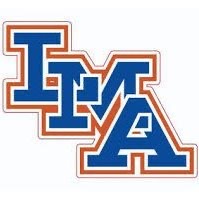 LMA JV Baseball 2021Tyler June			#2			9thJackson Brunson		#3			9thBryson Smith		#4			9thBrandt Reynolds		 #5			10thLayne Bowen		#6			9thWalker Smith		#7			9thWyatt Powell		#10			9thJoe Wilson			 #11			10thNate Hawthorne 		#12			9thBennett Lee			#13			9thBryson Hodge		#14			9thIan Harris			#17			9thClayton Baker		 #19			10thCameron Baker		 #22			10thChapell Brogdon 		#23			9thBryce Jumper		#24			9thWynn Brogdon 		#25			 10th  